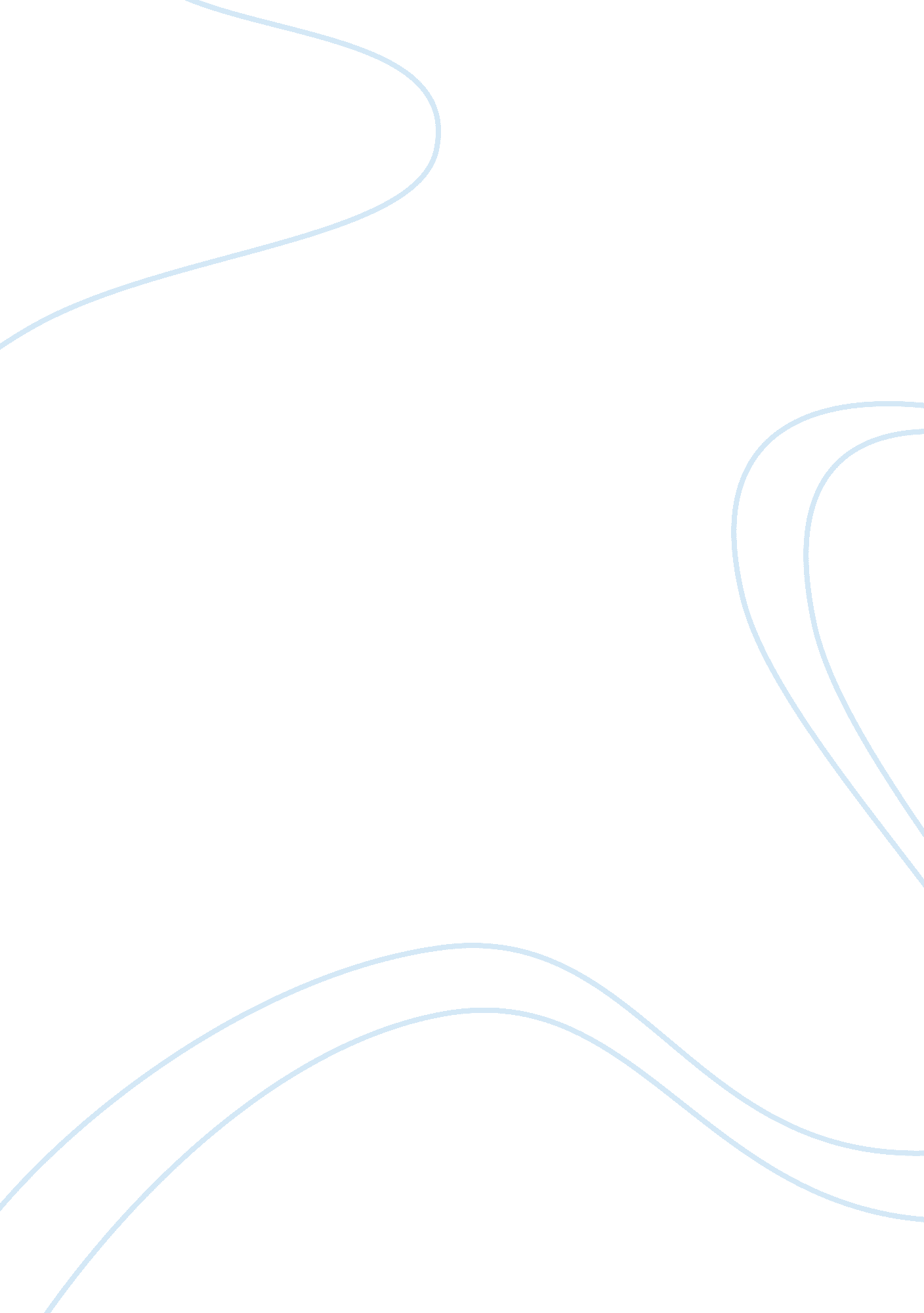 New character (side kick)Literature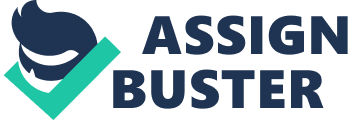 New Character (Side Kick) of the English Literature ic and Modern) of the Concerned Teacher June 26, New Character (SideKick) 
The character I have in my mind is actually a cannibalizing expert, who developed the skills required to contrive state of the art gadgets out of seemingly useless trash by his personal initiative and interest. To the regular people, this person is known for his bizarre sense of dressing and certainly his seemingly discernible stammering. Though ordinarily he works as a pizza delivery boy, his talent with trash and waste is known only to the super hero, who has many a time relied on him to assemble some of the really sophisticated and savvy computing, programming and decoding gadgets. However, the super hero finds it really irritable to wrench out ready information from him owing to his chronic stammering. Certainly, this character is not an easy person to communicate with. 
The other peculiar thing about this character is his garish clothes and his irritatingly noticeable fluorescent green baseball cap that always adorns his head. Not to mention his old fashioned and almost anachronistic snickers. This character is of unknown and untraceable parentage and nobody in the city, including the super hero, know where he came from. Though being a loner, this character feels really comfortable in the company of the Sonic Mind. The Sonic Mind was actually able to intercept the terrorist plot created for the Olympics 2012 by using a positioning device invented by this character, using the trash lying in his garage. The one thing he shares with the Sonic Mind is his passion for gadgets and digital devices. 